Предмет: Художественный трудКласс 73 четвертьУрок №1УчебникХудожественный труд (вариант для мальчиков) 7кл.Художественный труд (вариант для мальчиков) 7кл.Художественный труд (вариант для мальчиков) 7кл.УчительОмарова М.Д.Омарова М.Д.Омарова М.Д.РазделДизайн и технологияДизайн и технологияДизайн и технологияТема урокаОборудование для механической обработки древесиныОборудование для механической обработки древесиныОборудование для механической обработки древесиныЦель урока7.2.2.1Описывать устройство и принцип работы современных технологических машин и выполнять на них операции по обработке конструкционных, природных и искусственных  материалов.7.2.2.1Описывать устройство и принцип работы современных технологических машин и выполнять на них операции по обработке конструкционных, природных и искусственных  материалов.7.2.2.1Описывать устройство и принцип работы современных технологических машин и выполнять на них операции по обработке конструкционных, природных и искусственных  материалов.Порядок действийДействие учителяДействие учителяДействие ученикаДействие ученикаФ О РесурсыИзучи и запомниСовременные технологические машины предназначены для обработки древесины, н трудно представить производства без этой техники. Деревообрабатывающие станки состоят из трёх основных механизмов: двигательного, передаточного и исполнительного. Двигательный  механизм выполняет рабочие движения резания, подачи, вспомогательные движения.                      Передаточный механизм передаёт движения от двигателя к исполнительному механизму.                   Исполнительный механизм выполняет операции технологического процесса.Механическая обработка древесины- это обработка, при которой изменяются форма и объём древесины без изменения свойства вещества. 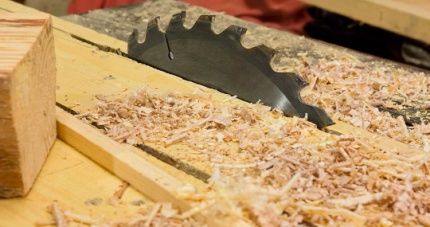 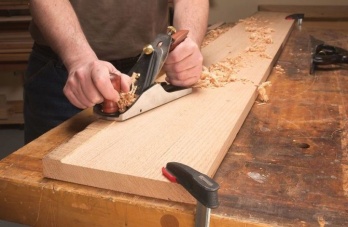 Рассмотрим станки, предназначенные для распиловки бревен и заготовок,  формы плоским элементам и выполнения  работ, связанных с разделением  материала в одной плоскости по заданной траектории.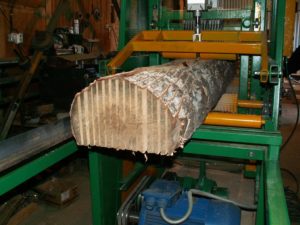  Строгальные станки предназначены для снятия верхних слоев древесины путем перемещения заглубленного  режущего инструмента. Что  позволяет регулировать толщину материала  поверхности для  заготовки в соответствии с ее назначением.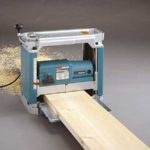 Детали, изготовленные на токарном станке, имеют вид тел вращения и формируются из прямых заготовок методом последовательного кругового снятия слоя материала.  Токарный станок предназначен  для изготовления цилиндрических, конических, фасонных заготовок, сверления отверстий.  Классифицируют по мощности и максимальным габаритам обрабатываемой заготовки, важным критерием является степень автоматизации производства.Сверлильные станки используется для получения сквозных, глухих отверстии в древесине для сверления отверстий, при работе с твердыми породами дерева или, когда требуется особая точность. 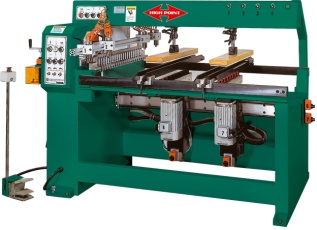 Фрезерование позволяет создавать элементы сложной формы, предназначенные для формовки деталей, выполнения их соединений, а также несущие декоративную функцию. Работы выполняются при помощи вращающихся фрез. Движение заготовки обеспечивается, перемещением рабочего стола в трех плоскостях.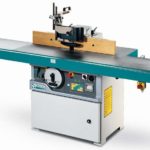 Процесс шлифования древесины заключается в снятии верхнего слоя материала, для обработки различных поверхностей при помощи амбразурных режущих инструментов.Сборочные станки представляют собой автоматические устройства, выполняющие объединение отдельных деталей и элементов в готовое изделие или полуфабрикат. Они используются на крупных мебельных фабриках для ускорения и удешевления сборочных процессовСовременные технологические машины предназначены для обработки древесины, н трудно представить производства без этой техники. Деревообрабатывающие станки состоят из трёх основных механизмов: двигательного, передаточного и исполнительного. Двигательный  механизм выполняет рабочие движения резания, подачи, вспомогательные движения.                      Передаточный механизм передаёт движения от двигателя к исполнительному механизму.                   Исполнительный механизм выполняет операции технологического процесса.Механическая обработка древесины- это обработка, при которой изменяются форма и объём древесины без изменения свойства вещества. Рассмотрим станки, предназначенные для распиловки бревен и заготовок,  формы плоским элементам и выполнения  работ, связанных с разделением  материала в одной плоскости по заданной траектории. Строгальные станки предназначены для снятия верхних слоев древесины путем перемещения заглубленного  режущего инструмента. Что  позволяет регулировать толщину материала  поверхности для  заготовки в соответствии с ее назначением.Детали, изготовленные на токарном станке, имеют вид тел вращения и формируются из прямых заготовок методом последовательного кругового снятия слоя материала.  Токарный станок предназначен  для изготовления цилиндрических, конических, фасонных заготовок, сверления отверстий.  Классифицируют по мощности и максимальным габаритам обрабатываемой заготовки, важным критерием является степень автоматизации производства.Сверлильные станки используется для получения сквозных, глухих отверстии в древесине для сверления отверстий, при работе с твердыми породами дерева или, когда требуется особая точность. Фрезерование позволяет создавать элементы сложной формы, предназначенные для формовки деталей, выполнения их соединений, а также несущие декоративную функцию. Работы выполняются при помощи вращающихся фрез. Движение заготовки обеспечивается, перемещением рабочего стола в трех плоскостях.Процесс шлифования древесины заключается в снятии верхнего слоя материала, для обработки различных поверхностей при помощи амбразурных режущих инструментов.Сборочные станки представляют собой автоматические устройства, выполняющие объединение отдельных деталей и элементов в готовое изделие или полуфабрикат. Они используются на крупных мебельных фабриках для ускорения и удешевления сборочных процессовПрочитайте §12, стр46-47     Ответь на вопросы Из каких основных частей состоит любая технологическая машина?В чём преимущество сверлильного станка перед ручной дрелью? Выполните задание:  Схема- Основные виды механической обработки древесины.     Прочитайте §12, стр46-47     Ответь на вопросы Из каких основных частей состоит любая технологическая машина?В чём преимущество сверлильного станка перед ручной дрелью? Выполните задание:  Схема- Основные виды механической обработки древесины.     https://drive.google.com/file/d/1jjfVvRKpQf6DRlvOF8I6v7Hhnss--SgU/viewИтогПодведем итог (Рефлексия)     Подведем итог (Рефлексия)     Подведем итог (Рефлексия)     Подведем итог (Рефлексия)     Подведем итог (Рефлексия)     Подведем итог (Рефлексия)     ИтогЧто ты узнал на уроке?      Что понял?Что понял?Чему научился?Чему научился?Чему научился?ИтогИтогЧто было для тебя самым сложным и почему?Что было для тебя самым сложным и почему?Что было для тебя самым сложным и почему?Что было для тебя самым сложным и почему?Что было для тебя самым сложным и почему?Что было для тебя самым сложным и почему?Обратная связь учителяКомментарии учителяКомментарии учителяКомментарии учителяКомментарии учителяКомментарии учителяКомментарии учителя